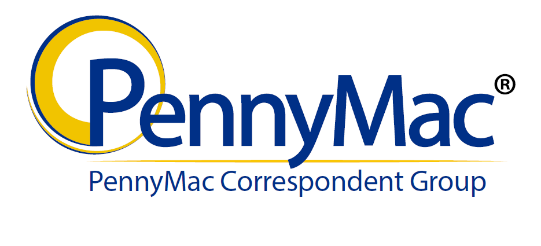 Correspondent Name______________________________	Date___________________________Tracking Number _________________________________For packages containing Allonges, Please address the package to:Deutsche Bank National Trust CompanyAttn: Team PennyMac/Funding1761 E. Saint Andrews PlaceSanta Ana, CA 92705For packages containing Original Notes or Loan Modifications, Please address the package to:Deutsche Bank National Trust CompanyAttn: Team PennyMac/Correspondent 1761 E. Saint Andrews PlaceSanta Ana, CA 92705Please secure documents in sequential order per transmittal. You may ship multiple transmittal bundles within one package.PNMAC Loan NumberCorrespondent Loan NumberBorrower's       Last NameDocument(s)Received